Lesson 2: Relate Counting to AdditionLet’s add within 10.Warm-up: Number Talk: 2 or 3 MoreFind the value of each expression mentally.2.1: More Shake and Spill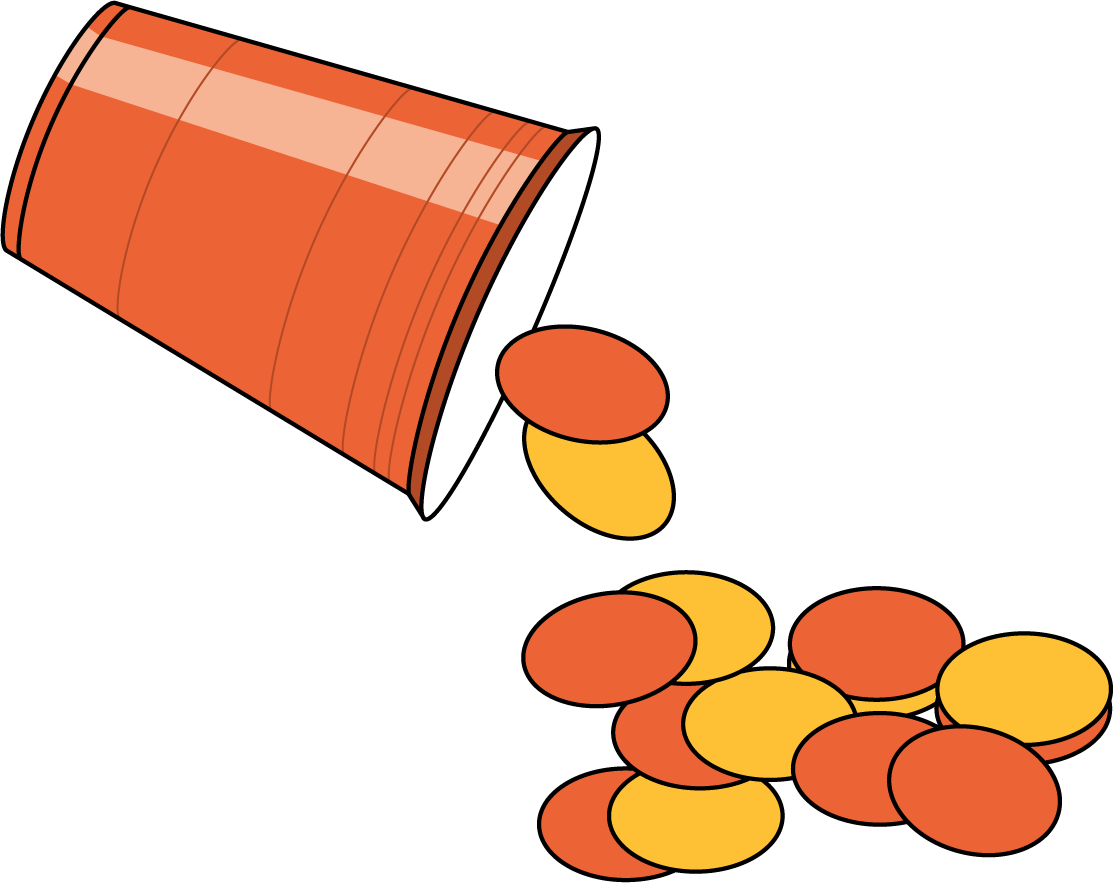 Priya is playing Shake and Spill.
She spills 7 red counters and 2 yellow counters.
How many counters did she spill in all?
Show your thinking using drawings, numbers, or words.Equation: ________________________________Tyler spills 5 red counters and 3 yellow counters.
How many counters did he spill in all?
Show your thinking using drawings, numbers, or words.Equation: ________________________________Clare spills 2 red counters and 8 yellow counters.
How many counters did she spill in all?
Show your thinking using drawings, numbers, or words.Equation: ________________________________Han spills 3 red counters and 6 yellow counters.
How many counters did he spill in all?
Show your thinking using drawings, numbers, or words.Equation: ________________________________2.2: Are They Both Right?Kiran and Clare are finding the value of .Kiran counted on from 2.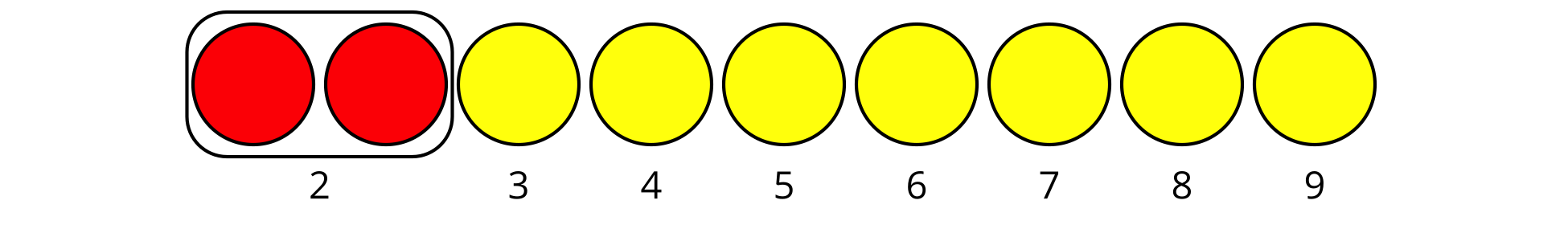 Clare counted on from 7.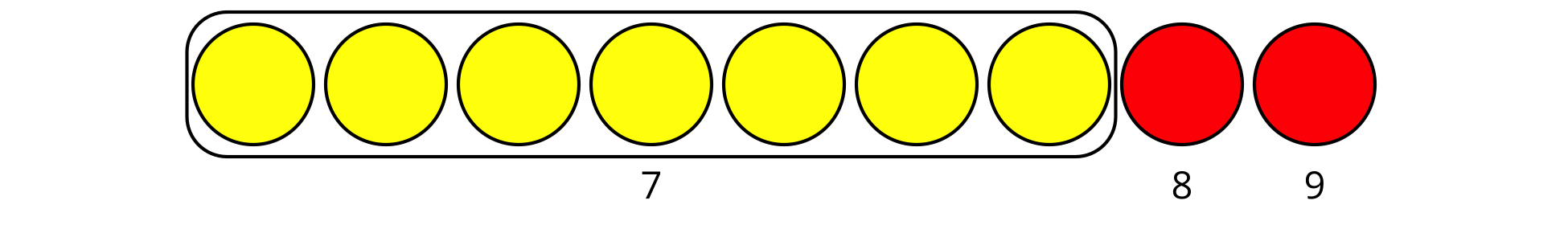 How can both methods be correct?
Show your thinking using drawings, numbers, or words.2.3: Practice Addition within 10Find the value of each sum.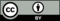 © CC BY 2021 Illustrative Mathematics®